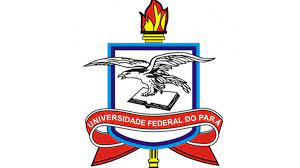 UNIVERSIDADE FEDERAL DO PARÁ FACULDADE DE CIÊNCIAS EXATAS E TECNOLOGIACAMPUS ABAETETUBAPOLO SE FOR O CASOLICENCIATURA PLENA EM MATEMÁTICANOME COMPLETOTÍTULO DO TRABALHOABAETETUBA - PAANONOME COMPLETOTÍTULOTrabalho de Conclusão de Curso apresentado a Faculdade de Ciências
Exatas e Tecnologia da Universidade
Federal do Pará, Campus Universitário de
Abaetetuba, como requisito final para
obtenção do grau de Licenciatura Plena em
Matemática.Orientador: Prof. Dr. Osvaldo Barros.ABAETETUBA - PAANONOME COMPLETOTÍTULO DO TRABALHOTrabalho de Conclusão de Curso apresentado a Faculdade de Ciências Exatas e Tecnologia do Campus Universitário de Abaetetuba da Universidade Federal do Pará – UFPA, polo SE FOR O CASO, como requisito obrigatório para obtenção do grau de Licenciado em Matemática.Data da aprovação: XX/XX/2022 Banca Examinadora:_____________________________________Orientador: Prof. Dr. Osvaldo BarrosUniversidade Federal do Pará – Campus Abaetetuba_________________________________________Membro interno_________________________________________Membro externoFICHA CATALOGRÁFICA Providenciar filha no site AGRADECIMENTOS(CASO QUEIRA FAZER)SUMÁRIO TITULONome completoRESUMOPALAVRAS-CHAVE: ABSTRACTKEY WORDS: IntroduçãoTópico 1Tópico 1Tópico 1CONSIDERAÇÕES FINAISREFERENCIAS BIBLIOGRAFICASANEXOS 